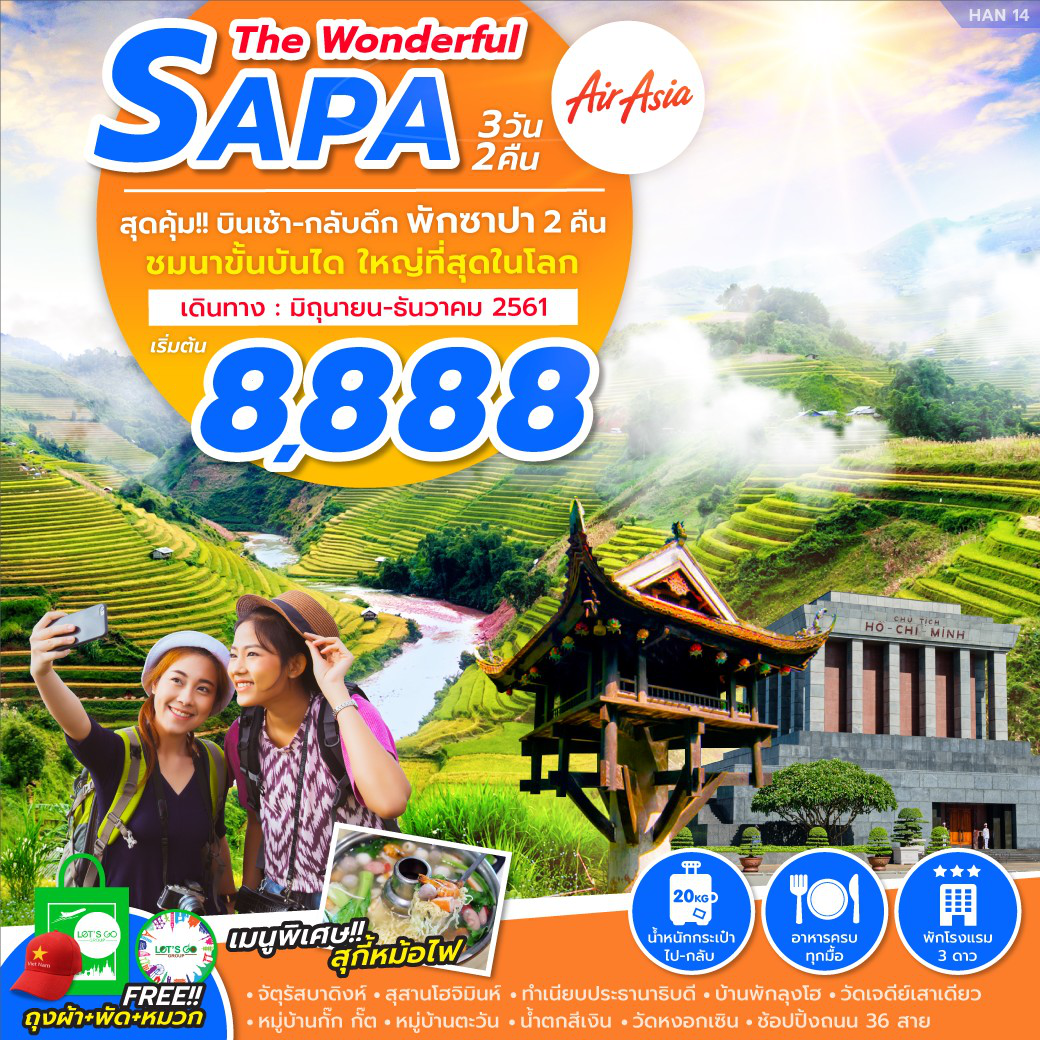 วันแรก	ท่าอากาศยานดอนเมือง – ท่าอากาศยานนอยไบ - เมืองฮานอย - จัตุรัสบาดิงห์ - สุสานโฮจิมินห์ - ทำเนียบประธานาธิบดี - บ้านพักลุงโฮ - วัดเจดีย์เสาเดียว - เมืองซาปา - ตลาด LOVE MARKET04.00 น.	พร้อมกันที่ ท่าอากาศยานดอนเมือง อาคาร 1 ชั้น 3 ประตู 2 เคาน์เตอร์สายการบินแอร์เอเชีย โดยเจ้าหน้าที่ของบริษัทฯคอยให้การต้อนรับและอำนวยความสะดวกในการเช็คอิน07.00น.	นำท่านเหินฟ้าสู่ เมืองฮานอย ประเทศเวียดนาม โดยเที่ยวบินที่ FD64208.45น. 	เดินทางถึง ท่าอากาศยานนอยไบ เมืองฮานอย ผ่านพิธีการตรวจคนเข้าเมืองและศุลกากร รับกระเป๋าสัมภาระเรียบร้อย จากนั้นนำท่านเดินทางไป จัตุรัสบาดิงห์ ลานกว้างที่ประธานาธิบดีโฮจิมินห์ได้อ่านคำประกาศอิสรภาพของเวียดนามพ้นจากฝรั่งเศสเมื่อ 2 ก.ย. 2488 หลังจากเวียดนามตกเป็นเมืองขึ้นของฝรั่งเศสอยู่ถึง 84 ปี นำท่านเข้าคารวะ สุสานโฮจิมินห์ (ปิดทุกวันจันทร์และศุกร์ เพื่อนำร่างลุงโฮไปอาบน้ำยาใหม่) ภายในบรรจุศพอาบน้ำยาของท่านโฮจิมินห์นอนสงบอยู่ในโลงแก้ว จากนั้นนำท่านชม ทำเนียบประธานาธิบดี อาคารทาด้วยสีเหลืองทั้งหลัง ปัจจุบันเป็นสถานที่รับรองแขกบ้านแขกเมือง และเดินเท้าต่อไปผ่านสวนอันร่มรื่นเขียวขจีไปด้วยต้นไม้ใหญ่น้อยที่ลุงโฮปลูกไว้ ไปชม บ้านพักลุงโฮ ที่สร้างด้วยไม้ทั้งหลัง ยกพื้นสูงมีใต้ถุนเหมือนบ้านไทยสมัยก่อน เป็นที่พักผ่อนและต้อนรับแขก ชั้นบนเป็นห้องทำงานและห้องนอน จากนั้นเดินต่อไปชม วัดเจดีย์เสาเดียว เป็นศาลาเก๋งจีนหลังเดียวขนาดเล็ก ตั้งอยู่บนเสาต้นเดียวปักอยู่ในสระบัว ประดิษฐานรูปเจ้าแม่กวนอิมปางแสดงอภินิหารมี 10 กร ถือของมงคลรวม 8 อย่าง มีตำนานเล่าว่า“พระเจ้าหลีไทโตทรงพระสุบินเห็นเจ้าแม่กวนอิมประทับนั่งอยู่บนใบบัว และส่งเด็กชายในอ้อมแขนให้พระองค์ ต่อมาไม่นานพระองค์ได้อภิเษกสมรสและได้ให้กำเนิดทายาทเพศชายพระองค์ตามที่ทรงสุบินจึงได้โปรดให้สร้างวัดนี้ขึ้นมาเพื่อแสดงความขอบคุณต่อเจ้าแม่กวนอิม”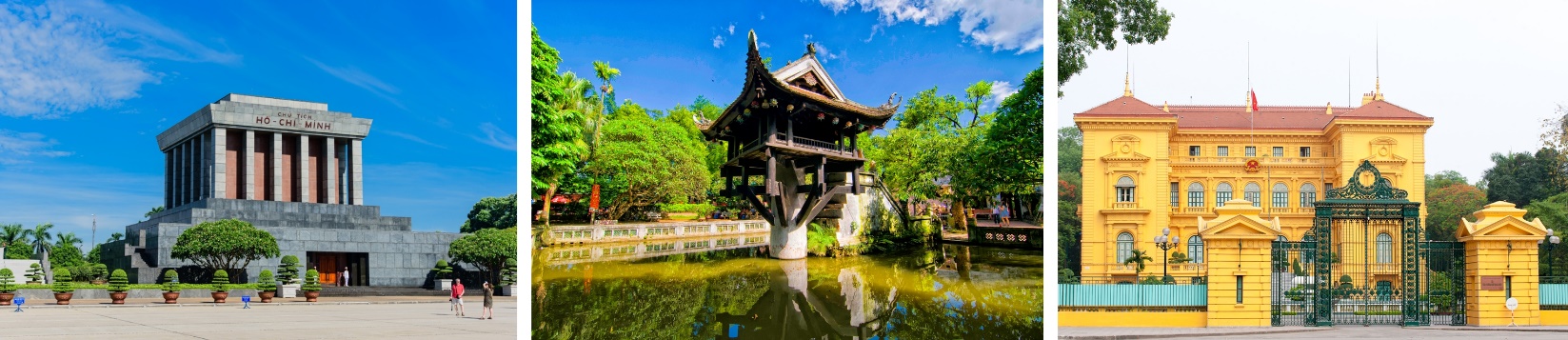 เที่ยง	บริการอาหารกลางวัน ณ ภัตตาคารจากนั้นนำท่านออกเดินทางสู่ เมืองซาปา เมืองเล็กๆ แห่งนี้เริ่มต้นเป็นเมืองแห่งการพักผ่อนเมื่อครั้งที่ฝรั่งเศสซึ่งปกครองเวียดนามอยู่ในขณะนั้นได้มาสร้างสถานีบนภูเขาขึ้นในปี พ.ศ.2465 จากนั้นจึงเริ่มมีชาวต่างชาติมาพักผ่อนในช่วงวันหยุดเป็นประจำ เพราะอากาศดีและเงียบสงบ และเริ่มเป็นที่รู้จักกันในหมู่นักท่องเที่ยว จึงทำให้ปัจจุบันที่นี่ได้รับความนิยมเป็นอย่างมาก นอกจากบรรยากาศแล้ว บรรดาชาวเขาที่อาศัยอยู่บริเวณนี้ก็มีวิถีชีวิตที่น่าสนใจ พื้นที่ในซาปาเต็มไปด้วยนาขั้นบันไดท่ามกลางที่ลาดไหล่เขาที่ทอดตัวอย่างมีเสน่ห์ นอกจากนี้ยังมีเทือกเขาฟานสีปัน ที่สูงที่สุดในอินโดจีนที่ความสูง 3,143 เมตรจากระดับน้ำทะเล อีกเพียงประมาณ 1 ชั่วโมงก็ถึง เมืองซาปา (หิมะบนซาปาทั้งนี้ขึ้นอยู่กับสภาพอากาศและช่วงเวลาเดินทางในแต่ละปี) …ใช้เวลาเดินทางราว 5 ช.ม.เดินชมและช้อปปิ้งที่ ตลาด LOVE MARKET มีสินค้าให้ท่านเลือกช้อปปิ้งมากมาย ไม่ว่าจะเป็นสินค้าพื้นเมือง ของฝาก ขนม กระเป๋า รองเท้า ท่านสามารถช้อปปิ้งให้อย่างจุใจเย็น	บริการอาหารเย็น ณ ภัตตาคารพักที่		NORTH STAR SAPA / MUONG THANH SAPA / SUNNY MOUNTAIN  *หรือระดับเทียบเท่า*	วันที่สอง	หมู่บ้าน CAT CAT - หมู่บ้านตะวัน -  SILVER WATER FALL (น้ำตกสีเงิน)เช้า		บริการอาหารเช้า ณ ห้องอาหารของโรงแรมจากนั้นนำท่านสู่ หมู่บ้าน CAT CAT หมู่บ้านชาวเขาเผ่าม้งดำ ชมวิถีชีวิตความเป็นอยู่ของชาวเขาในหมู่บ้านนี้ และชมแปลงนาข้าวแบบขั้นบันได การเดินทางไปหมู่บ้านก๊าตก๊าต สามารถเดินทางเท้าหรือนั่งรถยนต์ก็ได้ ในกรณีที่นั่งรถยนต์ รถนำเที่ยวจะพาทุกท่านมาที่หน้าหมู่บ้านก๊าตก๊าต  และจากนั้นจึงเดินเท้าเลาะตามไล่เขาซึ่งเป็นถนนของหมู่บ้านเพื่อสัมผัสกับวิถีชีวิตความเป็นอยู่แบบมีความสุขของประชาชนชาวเขาพื้นเมือง ที่พึ่งพาธรรมชาติในการดำเนินชีวิตอันเรียบง่าย ตลอดการเดินทางเท้าจะมีบ้านเรือนของชาวเขาที่เปิดร้านวางจำหน่ายสินค้าพื้นเมือง ของที่ระลึกแก่นักท่องเที่ยว(ลูกค้าสามารถนำสิ่งของไปบริจาคแก่เด็กชาวเขาได้ อาทิเช่น เสื่อผ้า ผ้าห่ม รองเท้า ขนม เป็นต้น)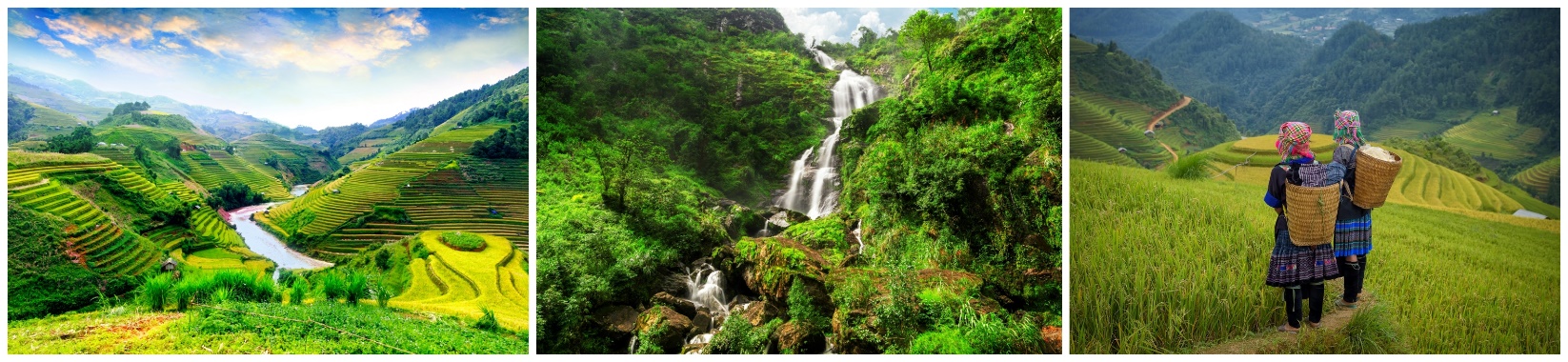 เที่ยง	บริการอาหารกลางวัน ณ ภัตตาคารนำท่านชม หมู่บ้านตะวัน เที่ยวชมทิวทัศน์และสะพานข้ามแม่นํ้าที่ทาด้วยหวาย ในระหว่างการเดินทางไปหมู่บ้านตะวัน ท่านจะได้ชมนาดอน นาขั้นบันได ตลอดเส้นทาง นักท่องเที่ยวส่วนใหญ่จะเปรียญเปรยการเดินทางไปหมู่บ้านตะวันนี้ว่า กินลม ชมวิวนำท่านเดินทางสู่ SILVER WATER FALL (น้ำตกสีเงิน) เป็นน้ำตกที่สวยที่สุดในเมืองซาปา ไหลจากยอดเขาฟานซีปัน ซึ่งสามารถมองเห็นได้อย่างชัดเจนจากระยะไกล มีความสูง 100 เมตร		หรือเลือกซื้ออ๊อฟชั่นเสริมขึ้น ยอดเขาฟานซิปัน โดยกระเช้าไฟฟ้าไปยังยอดเขา ซึ่งเปรียบเสมือน "หลังคาอินโดจีน" เป็นระบบกระเช้าไฟฟ้าสริงสามสาย ยาวที่สุดในเอเชีย รวมระยะทาง 6.3 กิโลเมตร สถานีสุดท้ายอยู่สูงจากระดับน้ำทะเลราว 3,000 เมตร ใช้เวลา เดินทางประมาณ 15 นาที ระหว่างทางท่านจะได้เห็น น้ำตกสีเงิน และ หมู่บ้านก๊าต ก๊าต ในมุมสูงชมนาขั้นบันไดที่สวยงาม เมื่อเดินทางถึงสถานีด้านบนท่านจะได้สัมผัสกับบรรยากาศหนาวเย็นและสวยงาม เดินขึ้นสู่จุดสูงสุดของยอดเขาให้ท่านได้เก็บภาพความประทับใจ (ไม่รวมค่ากระเช้า รถรางและค่าเดินทาง)เย็น	บริการอาหารเย็น ณ ภัตตาคา… เมนูพิเศษ สุกี้หม้อไฟ...พักที่	MUONG THANH SAPA / SAPA HOLIDAY / NORTH STAR SAPA *หรือระดับเทียบเท่า*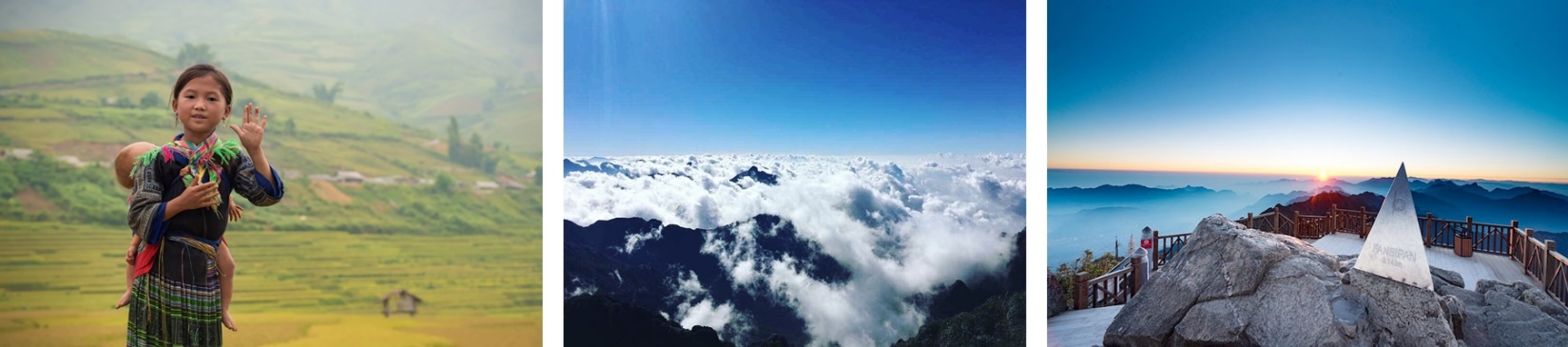 วันที่สาม	เมืองซาปา – ด่านชายแดนเวียดนามจีน  - เมืองฮานอย – วัดหงอกเซิน - ถนน 36 สาย ท่าอากาศยานนอยไบ - ท่าอากาศยานดอนเมือง - กรุงเทพฯเช้า		บริการอาหารเช้า ณ ห้องอาหารของโรงแรม	นำท่านสู่ เมืองลาวไก  ใกล้กับด่านชายแดนเวียดนาม-จีน ให้ท่านได้ถ่ายรูปเป็นที่ระลึก สถานที่นี้เป็นย่านที่ชาวเวียดนามและชาวจีนเข้าออก เพื่อค้าขาย ส่งสินค้านำเข้า และส่งออก  นำท่านกลับสู่ เมืองฮานอย ผ่านทางเส้นทางเดิม ระยะทางประมาณ 320 กิโลเมตร ใช้เวลาราว 5 ชั่วโมง เมืองฮานอย มีความหมายว่า “เมืองที่มีแม่น้ำไหลผ่าน” ซึ่งหมายถึงแม่น้ำแดงที่ไหลผ่านตัวเมืองฮานอย อันเป็นเมืองหลวงของประเทศเวียดนาม ตั้งอยู่ทางเหนือของประเทศ มีประวัติศาสตร์ยาวนานกว่า 2,000 ปีเที่ยง	บริการอาหารกลางวัน ณ ภัตตาคาร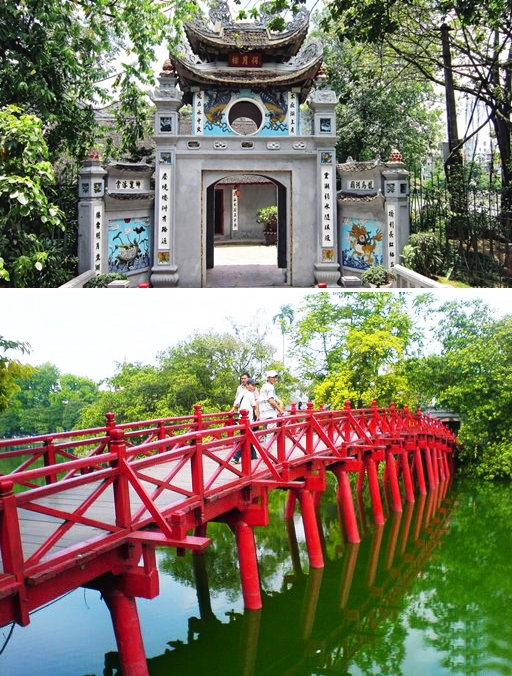 จากนั้นนำท่านชม วัดหงอกเซิน วัดโบราณ ภายในประกอบด้วยศาลเจ้าโบราณ และข้างๆ ศาลเจ้ามีอาคารหลังเล็กๆ ที่มีเต่าสต๊าฟขนาดใหญ่ ซึ่งเป็นเต่าที่อาศัยอยู่ในทะเลสาบแห่งนี้หลังจากนั้นนำท่านสู่ ถนน 36 สาย ที่ขายสินค้าหลากหลายประเภท ทั้งของที่ระลึก ของกิน ของใช้ อาทิ เครื่องเขิน หมวกงอบญวน เซรามิก ภาพเขียน กระเป๋าก๊อปปี้ยี่ห้อต่างๆ เช่น Samsonite, Kipling, Roxy, Billabong เย็น	บริการอาหารเย็นด้วยขนมปัง BANH MI (ขนมปังสไตล์เวียดนามบริการบนรถ)		ได้เวลาอันสมควรนำท่านเดินสู่ ท่าอากาศยานนอยไบ เพื่อเดินทางกลับสู่ประเทศไทย20.50 น.	นำท่านเหินฟ้ากลับสู่กรุงเทพฯ โดยเที่ยวบินที่ FD64522.45 น.	ถึง ท่าอากาศยานดอนเมือง กรุงเทพฯ โดยสวัสดิภาพ...พร้อมความประทับใจ*************************************************** หากท่านที่ต้องออกตั๋วภายใน (เครื่องบิน, รถทัวร์, รถไฟ) กรุณาสอบถามที่เจ้าหน้าที่ทุกครั้งก่อนทำการออกตั๋วเนื่องจากสายการบินอาจมีการปรับเปลี่ยนไฟล์ท หรือ เวลาบิน โดยไม่ได้แจ้งให้ทราบล่วงหน้า ***** ขอบพระคุณทุกท่านที่ใช้บริการ ***อัตราค่าบริการ** ราคาเด็กอายุไม่เกิน 2 ปี : 3,900 บาท**ค่าบริการข้างต้น ยังไม่รวมค่าทิปคนขับรถ มัคคุเทศก์ท้องถิ่นท่านละ 1,200 บาท /ทริป/ต่อท่าน**ส่วนของหัวหน้าทัวร์แล้วแต่ความพึงพอใจ**การเดินทางในแต่ละครั้งจะต้องมีผู้โดยสารจำนวน 15 ท่านขึ้นไป ถ้าผู้โดยสารไม่ครบจำนวนดังกล่าว บริษัทฯ ขอสงวนสิทธิ์ในการเลื่อนการเดินทาง หรือเปลี่ยนแปลงราคากรุณาชำระมัดจำ ท่านละ 5,000.- บาท หากมีการยกเลิกภายหลัง ทางบริษัทขอสงวนสิทธิ์ในการคืนมัดจำทั้งหมด เนื่องจากทางบริษัทฯ ได้ชำระค่าตั๋วเครื่องบินเต็มใบให้กับสายการบินเป็นที่เรียบร้อย ยกเว้นค่าภาษีน้ำมันที่ยังมิได้ชำระ ค่าทัวร์ส่วนที่เหลือ กรุณาชำระ 21 วันก่อนการเดินทางหมายเหตุ : ตั๋วเมื่อออกแล้ว ไม่สามารถรีฟันด์ได้ อันเนื่องจากเงื่อนไขของสายการบินอัตราค่าบริการนี้รวม ค่าตั๋วเครื่องบินไป-กลับ พร้อมคณะ 			 ค่าภาษีสนามบินทุกแห่งที่มี ค่าน้ำหนักกระเป๋าสัมภาระท่านละไม่เกิน 20 กก.	 ค่ารถรับ-ส่ง และนำเที่ยวตามรายการ ค่าที่พักตามที่ระบุในรายการ พักห้องละ 2 ท่านหรือ  3 ท่าน	 ค่าเข้าชมสถานที่ต่างๆ ตามรายการ	 ค่าอาหารตามมื้อที่ระบุในรายการ			 ค่าจ้างมัคคุเทศก์คอยบริการตลอดการเดินทาง  ค่าประกันอุบัติเหตุระหว่างเดินทาง วงเงินท่านละ 1,000,000 บาท  (เงื่อนไขตามกรมธรรม์)อัตราค่าบริการนี้ไม่รวม ค่าใช้จ่ายส่วนตัวนอกเหนือจากรายการที่ระบุ เช่น ค่าทำหนังสือเดินทาง ค่าโทรศัพท์ ค่าโทรศัพท์ทางไกล ค่าอินเตอร์เน็ต ค่าซักรีด มินิบาร์ในห้อง รวมถึงค่าอาหารและเครื่องดื่มที่สั่งเพิ่มนอกเหนือรายการ(กรุณาสอบถามจากหัวหน้าทัวร์ก่อนการใช้บริการ)ค่าทิปคนขับรถและไกด์ท้องถิ่น ท่านละ 1,200 บาท/ทริป/ต่อท่าน *หัวหน้าทัวร์แล้วแต่ความพอใจ*ค่าภาษีมูลค่าเพิ่ม 7% และภาษีหัก ณ ที่จ่าย 3%เงื่อนไขการชำระค่าบริการนักท่องเที่ยวหรือเอเจนซี่ต้องชำระเงินมัดจำเป็นเงินจำนวน 5,000 บาทต่อท่านเพื่อสำรองที่นั่ง นักท่องเที่ยวหรือเอเจนซี่ต้องชำระเงินค่าบริการส่วนที่เหลือทั้งหมดก่อนวันเดินทางอย่างน้อย 21 วัน กรณีนักท่องเที่ยวหรือเอเจนซี่ไม่ชำระเงิน หรือชำระเงินไม่ครบภายในกำหนด รวมถึงกรณีเช็คของท่านถูกปฏิเสธการจ่ายเงินไม่ว่ากรณีใดๆให้ถือว่านักท่องเที่ยวสละสิทธิการเดินทางในทัวร์นั้นๆการติดต่อใดๆ กับทางบริษัทเช่น แฟกซ์ อีเมล์ หรือจดหมายฯ ต้องทำในวันเวลาทำการของทางบริษัท ดังนี้ วันจันทร์ ถึงศุกร์ เวลา 9.00 น. – 18.00 น. และวันเสาร์ เวลา 9.00 น. – 14.00 น. นอกจากวันเวลาดังกล่าวและวันหยุดนักขัตฤกษ์ที่รัฐบาลประกาศในปีนั้นๆถือว่าเป็นวันหยุดทำการของทางบริษัทเงื่อนไขการยกเลิกการเดินทางกรณีที่นักท่องเที่ยวหรือเอเจนซี่ต้องการขอยกเลิกการเดินทาง หรือเลื่อนการเดินทาง นักท่องเที่ยวหรือเอเจนซี่(ผู้มีชื่อในเอกสารการจอง) จะต้องแฟกซ์ อีเมล์ หรือเดินทางมาเซ็นเอกสารการยกเลิกที่บริษัทอย่างใดอย่างหนึ่งเพื่อแจ้งยกเลิกการจองกับทางบริษัทเป็นลายลักษณ์อักษรทางบริษัทไม่รับยกเลิกการจองผ่านทางโทรศัพท์ไม่ว่ากรณีใดๆกรณีนักท่องเที่ยวหรือเอเจนซี่ต้องการขอรับเงินค่าบริการคืน นักท่องเที่ยวหรือเอเจนซี่ (ผู้มีชื่อในเอกสารการจอง) จะต้องแฟกซ์ อีเมล์ หรือเดินทางมาเซ็นเอกสารการขอรับเงินคืนที่บริษัทอย่างใดอย่างหนึ่งเพื่อทำเรื่องขอรับเงินค่าบริการคืน โดยแนบหนังสือมอบอำนาจพร้อมหลักฐานประกอบการมอบอำนาจ หลักฐานการชำระเงินค่าบริการต่างๆ และหน้าสมุดบัญชีธนาคารที่ต้องการให้นำเงินเข้าให้ครบถ้วน โดยมีเงื่อนไขการคืนเงินค่าบริการดังนี้ยกเลิกก่อนวันเดินทางไม่น้อยกว่า 30 วัน คืนเงินค่าบริการร้อยละ 100 ของค่าบริการที่ชำระแล้วยกเลิกก่อนวันเดินทางไม่น้อยกว่า 15 วัน คืนเงินค่าบริการร้อยละ 50 ของค่าบริการที่ชำระแล้วยกเลิกก่อนวันเดินทางน้อยกว่า 15 วัน ไม่คืนเงินค่าบริการที่ชำระแล้วทั้งหมดทั้งนี้ ทางบริษัทจะหักค่าใช้จ่ายที่ได้จ่ายจริงจากค่าบริการที่ชำระแล้วเนื่องในการเตรียมการจัดการนำเที่ยวให้แก่นักท่องเที่ยว เช่น การสำรองที่นั่งตั๋วเครื่องบิน การจองที่พักฯลฯการเดินทางที่ต้องการันตีมัดจำหรือซื้อขาดแบบมีเงื่อนไข หรือเที่ยวบินเหมาลำ Charter Flight หรือ Extra Flight กับสายการบิน หรือผ่านตัวแทนในประเทศหรือต่างประเทศ  จะไม่มีการคืนเงินมัดจำหรือค่าบริการทั้งหมด  การติดต่อใดๆ กับทางบริษัทเช่น แฟกซ์ อีเมล์ หรือจดหมายฯ ต้องทำในวันเวลาทำการของทางบริษัท ดังนี้ วันจันทร์ ถึงศุกร์ เวลา 9.00 น. – 18.00 น. และวันเสาร์ เวลา 9.00 น. – 14.00 น. นอกจากวันเวลาดังกล่าวและวันหยุดนักขัตฤกษ์ที่รัฐบาลประกาศในปีนั้นๆถือว่าเป็นวันหยุดทำการของทางบริษัททางบริษัทขอสงวนสิทธิ์ในการยกเลิกการเดินทางกรณีมีนักท่องเที่ยวเดินทางไม่ถึง 15 คนเงื่อนไขและข้อกำหนดอื่นๆทัวร์นี้สำหรับผู้มีวัตถุประสงค์เพื่อการท่องเที่ยวเท่านั้นทัวร์นี้เป็นทัวร์แบบเหมา หากท่านไม่ได้ร่วมเดินทางหรือใช้บริการตามที่ระบุไว้ในรายการไม่ว่าบางส่วนหรือทั้งหมด หรือถูกปฏิเสธการเข้า-ออกเมืองด้วยเหตุผลใดๆ ทางบริษัทจะไม่คืนเงินค่าบริการไม่ว่าบางส่วนหรือทั้งหมดให้แก่ท่านทางบริษัทขอสงวนสิทธิ์ในการยกเลิกการเดินทางในกรณีที่มีนักท่องเที่ยวร่วมเดินทางน้อยกว่า 15 ท่าน โดยจะแจ้งให้กับนักท่องเที่ยวหรือเอเจนซี่ทราบล่วงหน้าอย่างน้อย 7 วันก่อนการเดินทางสำหรับประเทศที่ไม่มีวีซ่า  และอย่างน้อย 10 วันก่อนการเดินทางสำหรับประเทศที่มีวีซ่า  แต่หากทางนักท่องเที่ยวทุกท่านยินดีที่จะชำระค่าบริการเพิ่มจากการที่มีนักท่องเที่ยวร่วมเดินทางน้อยกว่าที่ทางบริษัทกำหนดเพื่อให้คณะเดินทางได้  ทางเรายินดีที่จะให้บริการต่อไปทางบริษัทขอสงวนสิทธิ์ไม่รับผิดชอบค่าเสียหายจากความผิดพลาดในการสะกดชื่อ นามสกุล คำนำหน้าชื่อ เลขที่หนังสือเดินทางและอื่นๆ เพื่อใช้ในการจองตั๋วเครื่องบิน ในกรณีที่นักท่องเที่ยวหรือเอเจนซี่มิได้ส่งหน้าหนังสือเดินทางให้กับทางบริษัทพร้อมการชำระเงินมัดจำทางบริษัทขอสงวนสิทธิ์ในการเปลี่ยนแปลงรายการการเดินทางตามความเหมาะสมเพื่อให้สอดคล้องกับสถานการณ์ ภูมิอากาศ และเวลา ณ วันที่เดินทางจริงของประเทศที่เดินทาง ทั้งนี้บริษัทจะคำนึงถึงความปลอดภัยของนักท่องเที่ยวส่วนใหญ่เป็นสำคัญทางบริษัทขอสงวนสิทธิ์ไม่รับผิดชอบใดๆ ต่อความเสียหายหรือค่าใช้จ่ายใดๆ ที่เพิ่มขึ้นของนักท่องเที่ยวที่มิได้เกิดจากความผิดของทางบริษัท เช่น ภัยธรรมชาติ การจลาจล การนัดหยุดงาน การปฏิวัติ  อุบัติเหตุ ความเจ็บป่วย ความสูญหายหรือเสียหายของสัมภาระ ความล่าช้า เปลี่ยนแปลง หรือการบริการของสายการบิน เหตุสุดวิสัยอื่น เป็นต้นอัตราค่าบริการนี้คำนวณจากอัตราแลกเปลี่ยนเงินตราต่างประเทศ ณ วันที่ทางบริษัทเสนอราคา ดังนั้น ทางบริษัทขอสงวนสิทธิ์ในการปรับราคาค่าบริการเพิ่มขึ้น ในกรณีที่มีการเปลี่ยนแปลงอัตราแลกเปลี่ยนเงินตราต่างประเทศ ค่าตั๋วเครื่องบิน ค่าภาษีเชื้อเพลิง ค่าประกันภัยสายการบิน การเปลี่ยนแปลงเที่ยวบิน ฯลฯ มัคคุเทศก์ พนักงาน หรือตัวแทนของทางบริษัท ไม่มีอำนาจในการให้คำสัญญาใดๆ แทนบริษัท  เว้นแต่มีเอกสารลงนามโดยผู้มีอำนาจของบริษัทกำกับเท่านั้นข้อแนะนำก่อนการเดินทางกรุณาแยกของเหลว เจล สเปรย์ ที่จะนำติดตัวขึ้นเครื่องบิน ต้องมีขนาดบรรจุภัณฑ์ไม่เกิน 100 มิลลิลิตรต่อชิ้น และรวมกันทุกชิ้นไม่เกิน 1,000 มิลลิลิตร โดยแยกใส่ถุงพลาสติกใสซึ่งมีซิปล็อคปิดสนิท และสามารถนำออกมาให้เจ้าหน้าที่ตรวจได้อย่างสะดวก ณ จุดเอ็กซ์เรย์ อนุญาตให้ถือได้ท่านละ 1 ใบเท่านั้น ถ้าสิ่งของดังกล่าวมีขนาดบรรจุภัณฑ์มากกว่าที่กำหนดจะต้องใส่กระเป๋าใบใหญ่และฝากเจ้าหน้าที่โหลดใต้ท้องเครื่องบินเท่านั้น สิ่งของที่มีลักษณะคล้ายกับอาวุธ เช่น กรรไกรตัดเล็บ มีดพก แหนบ อุปกรณ์กีฬาฯ จะต้องใส่กระเป๋าใบใหญ่และฝากเจ้าหน้าที่โหลดใต้ท้องเครื่องบินเท่านั้น IATA ได้กำหนดมาตรการเกี่ยวกับการนำแบตเตอรี่สำรองขึ้นไปบนเครื่องบินดังนี้ แบตเตอรี่สำรองสามารถนำใส่กระเป๋าติดตัวถือขึ้นเครื่องบินได้ในจำนวนและปริมาณที่จำกัด ได้แก่3.1 แบตเตอรี่สำรองที่มีความจุไฟฟ้าน้อยกว่า 20,000 mAh หรือน้อยกว่า 100 Wh สามารถนำขึ้นเครื่องได้ไม่มีการจำกัดจำนวน 3.2 แบตเตอรี่สำรองที่มีความจุไฟฟ้า 20,000 - 32,000 mAh หรือ 100-160 Wh สามารถนำขึ้นเครื่องได้ไม่เกินคนละ 2 ก้อน3.3 แบตเตอรี่สำรองที่มีความจุไฟฟ้ามากกว่า 32,000 mAh หรือ 160 Wh ห้ามนำขึ้นเครื่องในทุกกรณี4. ห้ามนำแบตเตอรี่สำรองใส่กระเป๋าเดินทางโหลดใต้เครื่องในทุกกรณี*****************************************กำหนดการเดินทางผู้ใหญ่ห้องละ 2-3 ท่าน1 เด็ก 2 ผู้ใหญ่ เด็กมีเตียง(เด็กอายุต่ำกว่า11ปี)1 เด็ก 2 ผู้ใหญ่ เด็กไม่มีเตียง(เด็กอายุต่ำกว่า11ปี)พักเดี่ยวเพิ่มราคาไม่รวมตั๋ว08 – 10 มิถุนายน 25618,8888,8888,8882,5006,88815 – 17 มิถุนายน 25618,8888,8888,8882,5006,88822 – 24 มิถุนายน 25618,8888,8888,8882,5006,88829 มิ.ย. – 01 ก.ค. 25618,8888,8888,8882,5006,88807 – 09 กรกฎาคม 256110,88810,88810,8882,5007,88814 – 16 กรกฎาคม 256110,88810,88810,8882,5007,88817 – 19 สิงหาคม 256110,88810,88810,8882,5007,88824 – 26 สิงหาคม 256110,88810,88810,8882,5007,88825 – 27 สิงหาคม 256110,88810,88810,8882,5007,88831 ส.ค. – 02 ก.ย. 25619,8889,8889,8882,5007,58801 – 03 กันยายน 25619,8889,8889,8882,5007,58807 – 09 กันยายน 25619,8889,8889,8882,5007,58822 – 24 กันยายน 256110,88810,88810,8882,5007,88829 ก.ย. – 01 ต.ค. 25619,8889,8889,8882,5007,58805 – 07 ตุลาคม 256110,88810,88810,8882,5007,88802 – 04 พฤศจิกายน 256110,88810,88810,8882,5007,88810 – 12 พฤศจิกายน 256110,88810,88810,8882,5007,88830 พ.ย. – 02 ธ.ค. 256110,88810,88810,8882,5007,88801 – 03 ธันวาคม 256111,88811,88811,8882,5008,88809 – 11 ธันวาคม 256110,88810,88810,8882,5007,88815 – 17 ธันวาคม 256111,88811,88811,8882,5008,88829 – 31 ธันวาคม 256117,88817,88817,8883,00011,88831 ธ.ค. – 02 ม.ค. 256216,88816,88816,8883,00010,888ในกรณียกเลิกการเดินทาง ต้องยกเลิก 30 วันก่อนการเดินทางเท่านั้น ไม่เช่นนั้นทางบริษัทจะไม่คืนมัดจำไม่ว่าด้วยกรณีใดๆทั้งสิ้น เพราะว่าทางบริษัทได้ทำการจ่ายค่าตั๋วไปให้กับการสายการบินเรียบร้อยแล้ว โปรดอ่านข้อความให้ถี่ถ้วนก่อนการจองทัวร์ทุกครั้ง เพื่อประโยชน์แก่ตัวท่านเอง